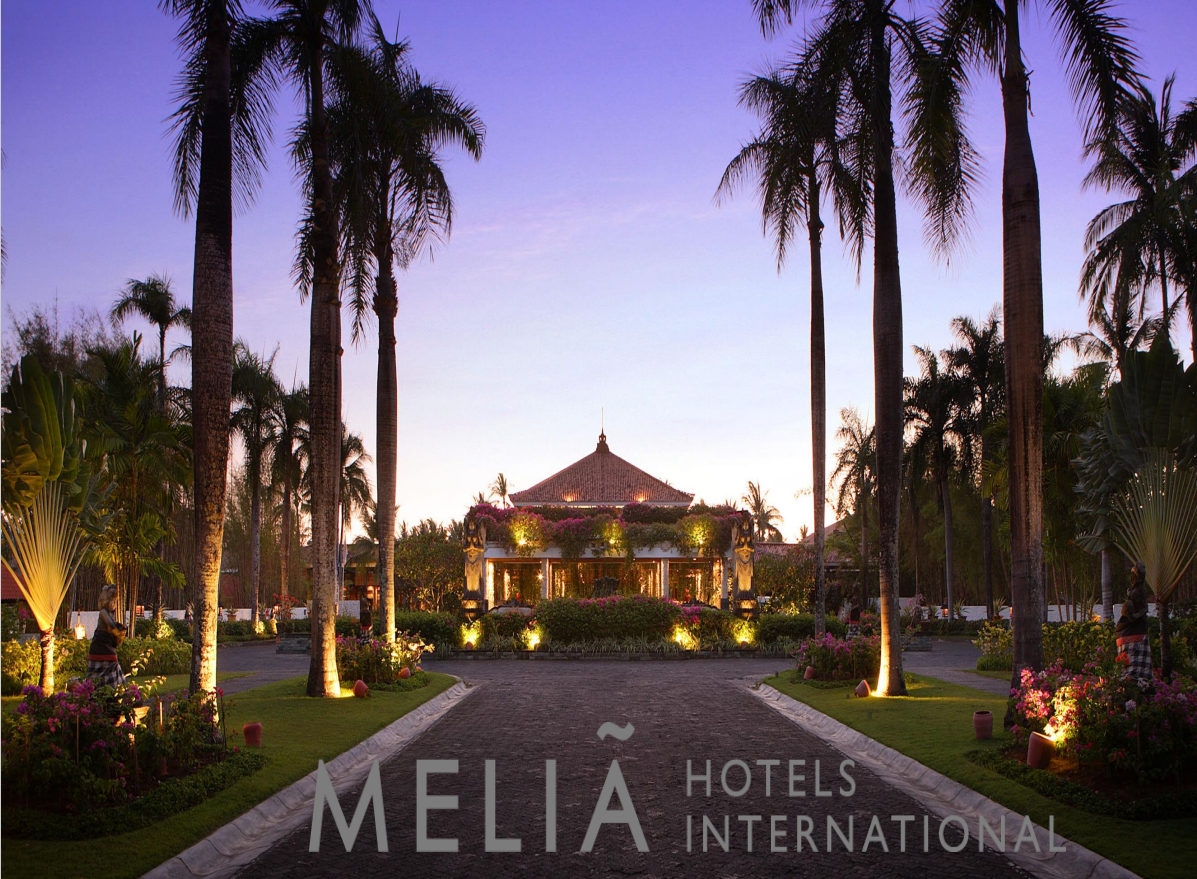 Αποστολή Βιογραφικών  melia.athens@melia.com